 Бегалиева Балжан Алимбековна,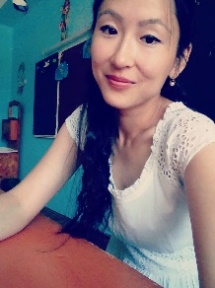 учитель начальных классов,Общая средняя школа №3 имени М. Ломоносоваг. СарыагашҚайталаукраткосрочный план урокаОбразовательная областьКоммуникацияКоммуникацияРаздел Казахский языкКазахский языкТема:Қайталау Қайталау Цель: Сөз таптары туралы, грамматикалық ұғымдарын кеңейту. Танымдық тапсырмалар орындау, оқушылардың тілін дамытумен қатар, сөйлем құрауға үйрету, сөз байлықтарын молайту. Отанына деген сүйіспеншілігін ояту. Сөз таптары туралы, грамматикалық ұғымдарын кеңейту. Танымдық тапсырмалар орындау, оқушылардың тілін дамытумен қатар, сөйлем құрауға үйрету, сөз байлықтарын молайту. Отанына деген сүйіспеншілігін ояту.Оборудование:Ертегі суреттері, сызбалар, сөздерЕртегі суреттері, сызбалар, сөздерСловарная работаҚайталау-повторениеҚайталау-повторениеЭтапы деятельностиДействия учителяДействия детейКезеңдері ҚызметЭтапыДеятельностиМұғалімнің әрекеттері Действия учителяҚызметі БалаларДеятельностьДетейҰйымдастыру –іздеуОрганизационно –поисковыйОқушылардың сабаққа дайындығын тексеру.Сабақтың басталуына жағымды ықпал ететін көңіл күй қалыптастыру. Сабақ мақсатымен таныстыру.Балалар,бүгін бізге «Бауырсак» елінің кейіпкері бірнеше тапсыр алып келіпті, біз оларға көмек береміз ба?«Бауырсақ» ертегісінің кейіпкерлерін атайықшы?Ата-дедушкаАпа-бабушкаБауырсақ-колобокҚоян – заяцВолк – қасқырАю – медведьТүлкі-лиса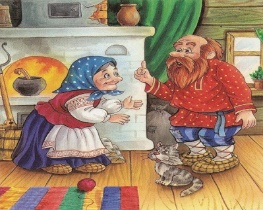 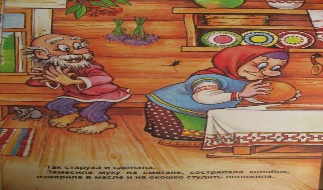 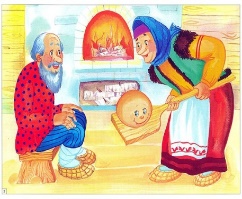 Физминутка    Иілеміз оңға бір   Иілеміз солға бір.   Қараймыз бәріміз     Аяққа бір, қолға бір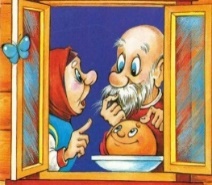 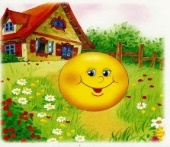 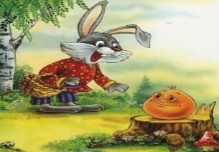 Балалар,  Қоянның тапсырмасын орындайық:Бір аптада қанша күн бар? Оларды ата!Жыл мезгілдерін айтып,сипаттап бер!Енді бауырсаққа кандай аң кездеседі деп ойлайсындар? (қасқыр)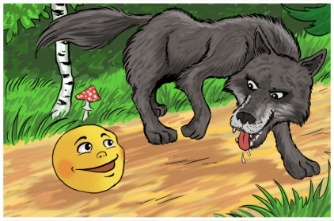 Қасқырдың тапсырмасы: «Ғажайып себет»Балалар себеттен жемісті алып, атап , өз беттерінше сипаттап, сөз тіркестерін құрастыруға дағдыланады.Проявляют интерес..Называют.Учащиеся повторяют новые словаПовторяют за учителямОтвет детей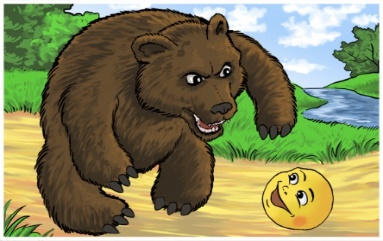 3. Аюдың тапсырмасы. Сөздерді аударҚызыл қарАппақ допӘдемі түлкіҚу қызЖылы қолғапСергіту сәті. «Кубик лақтыру» ойыны.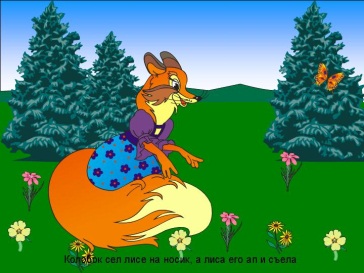 4.Түлкінің тапсырмасы. Адамның дене мүшелерін айту ж/е аудару.. 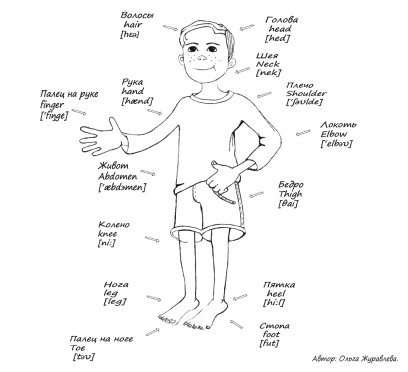 Рефлексивно – корригирующийҚорытынды: Балалар сендер бүгінгі сабаққа жақсы қатыстыңдар. Мен сендерге бүгін ризамын.